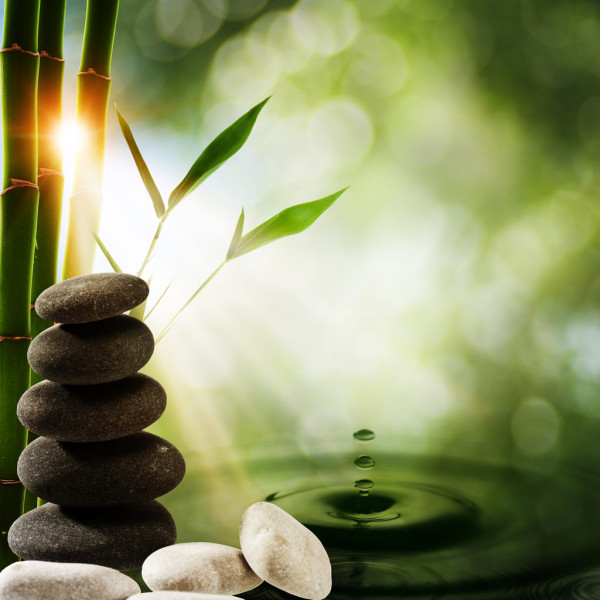 Plan OperativoAnualUnidad Municipal de La Mujer Juventud y Niñez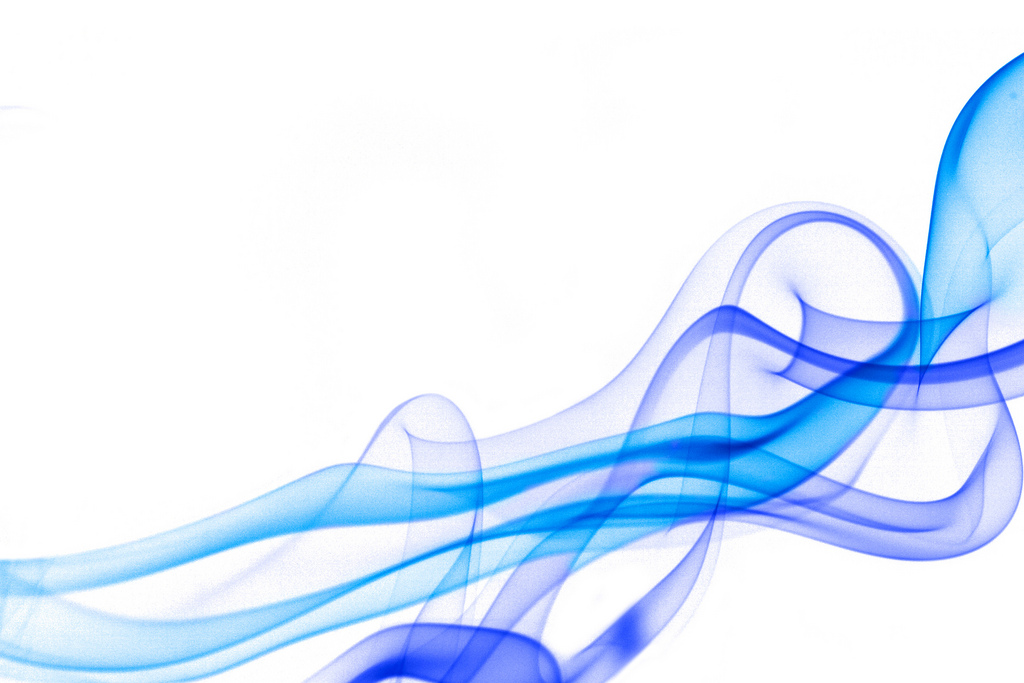 Enero a Diciembre2021IMPORTANCIAEl Concejo Municipal de Sensembra como Administradores Municipales y competentes para la aprobación de los Planes, está en la disposición de apoyar para la ejecución del  Plan Operativo Anual de La Unidad Municipal de La Mujer. La violencia de género es una cuestión política, social, cultural y de Derechos Humanos, por lo cual para trabajar en su erradicación, es necesario la implementación de un Plan que se caracterice por ser  Integral, con una clara y contundente perspectiva de género. El Plan es un instrumento que implica la acción conjunta de La Municipalidad hacia la comunidad, en tres ámbitos: i) la implementación de acciones tendientes a garantizar el derecho de las mujeres a una vida libre de violencia; ii) el acceso a servicios públicos de calidad y; iii) la promoción de cambios en los patrones socio-culturales hacia nuevas formas de relaciones sociales entre mujeres y hombres basadas en el respeto pleno de los derechos humanos. El Plan Operativo Anual de la UMM es necesario elaborarlo cada año para  ordenar las actividades que se ejecutaran a favor de las Mujeres durante todo el año. OBJETIVOSGENERALContribuir a una vida libre de violencia hacia las mujeres, niñas/os y Adolescentes, mediante acciones de promoción de sus derechos a través de la implementación de charlas o capacitaciones, sobre Autoestima, Salud Sexual y Reproductiva, Liderazgo.ESPECIFICOSIdentificar los problemas y necesidades que viven las mujeres del municipio de SensembraPromover la participación activa y organizada de las mujeres en el municipio y fortalecer su liderazgo en la elaboración y propuesta de iniciativas políticas, económicas, culturales y sociales como sujetas de desarrollo con derechos propios. Fomentar  la participación ciudadana con enfoque de género en el ámbito Municipal. Incentivar a jóvenes a participar en programas de diferentes ámbitos.Educar a la niñez con equidad de género.  MISIÓN Y VISIÓNMisión Somos una Unidad que promueve la transversalizacion de género  en el que hacer de la Municipalidad e impulsar acciones afirmativas a favor de los derechos de las Mujeres. Visión      Lograr la consolidación y transverzalizacion de enfoque de género  dentro y fuera de la Municipalidad como una Unidad comprometida y reconocida que promueve la defensa de los Derechos de la Mujeres y lograr la Igualdad y equidad entre hombres y mujeres en el Municipio.METASGarantizar la participación ciudadana en los procesos de desarrollo local.Gestionar acciones coordinadas con las instituciones con incidencia en el municipio a favor de los derechos de las mujeres.Conmemoración del día de la familia. Brindar charlas sobre derechos de las mujeres en las Escuelas de padres y madres en 2 de  los Centros Escolares del Municipio.Brindar charlas a la niñez y adolescencia  en 3 de  los Centros Escolares del Municipio.Realizar jornadas de prevención de la Violencia en las Mujeres.Desarrollo del programa “FAMILIA FUERTE” en un Centro Escolar del Municipio.Conmemoración  del día del niño.Elaboración del Plan de Prevención de la Violencia contra las mujeres en el Municipio de Sensembra. Elaboración del Plan de Igualdad y Equidad para las Mujeres de Sensembra. Capacitación a docentes del Municipio de Sensembra  sobre temas con enfoque a la no violenciaAsistir a reuniones que me convoquen las Instituciones en pro- del trabajo hacia las Mujeres, Niñez y adolescencia. Desarrollo del programa “JOVENES CON TODO” con adolescentes de todo el MunicipioElaborar el POA del Próximo año.INDICADORESListados de asistencia Presupuesto de $12,000.00Informes FotografíasCRONOGRAMA DE ACTIVIDADES 2021Presupuesto 2021Actividades eneroeneroeneroenerofebrerofebrerofebrerofebreromarzomarzomarzomarzoAbrilAbrilAbrilAbrilmayomayomayomayojuniojuniojuniojuniojuliojuliojuliojulioagostoagostoagostoagostoseptiemseptiemseptiemseptiemoctubreoctubreoctubreoctubrenoviembnoviembnoviembnoviembdiciembdiciembdiciembdiciemb123412341234123412341234123412341234123412341234Sensibilizar a las mujeres en las escuelas de madres y padres en los C.E. sobre la disciplina Familiar.Realizar jornadas de prevención del embarazo en la adolescencia a estudiantes de tercer  ciclo en 2 C.E Escolares.Desarrollo dl programa “FAMILIA FUERTE” en  Centro Escolare del MunicipioDesarrollo del programa “ JOVENES CON TODO”Apoyar en la entrega de paquetes agrícolas a agricultoras y agricultoresCoordinar la entrega de granos básicos a adultos mayores y madres solteras que no cuenten con ayuda de familiares.Apoyar y darle  seguimiento a los programas ambientales que beneficien a mujeres Elaboración del plan de prevención de la violencia Conmemoración del día de la Familia.Conmemoración  del día del niño.Entrega de juguetes a los niños/as en navidad Capacitación a docentes del Municipio de Sensembra  sobre temas con enfoque a la no violenciaAsistir a reuniones que me convoquen las Instituciones en pro- del trabajo hacia las Mujeres, Niñez y adolescencia. Proceso de capacitación “TAMBIEN SOY PERSONA”Elaboración del plan de IgualdadElaborar el POA del Próximo año.ACTIVIDADES / GASTOSEne.Feb.Mar.Abr.MayoJun.Jul.Ago.Sep.Oct.Nov.Dic.total $Sensibilizar a las mujeres en las escuelas de madres y padres en los C.E. sobre la disciplina familiar $25.00$25.00$50Realizar jornadas de prevención del embarazo en la adolescencia a estudiantes del tercer ciclo.$50.00$50.00$100Desarrollo del programa “FAMILIA FUERTE” en centro Escolar  de Sensembra$100$100$100$200$500.00Conmemoración del día de la Familia.$3,000$3,000.00Desarrollo del programa “JOVENES CON TODO” con adolescentes de todo el Municipio$100$100$100$200$100$100$100$200$1000Conmemoración  del día del niño.$3,000$3,000.00Entrega de juguetes de a niño/as en navidad $2,500$2,500.00Elaboración del Plan de Prevención de la Violencia hacia las Mujeres $100$100$300$100$300$900Capacitación a docentes del Municipio de Sensembra  sobre temas con enfoque a la no violencia$100$100$200Proceso de capacitación “TAMBIEN SOY PERSONA”$100$100$100$300Elaboración del Plan de Igualdad$150$300$450Totales $100$100$200$3,700$500$725$700$175$3,100$200$2500$12,000